Izt«j³ t\m«okvNo.KSPMMWDC/3/2020				    			XobXn 05/02/2022	sNSnIÄ hfÀ¯p¶Xn\pÅ 11 C©v s]m¡apÅ Ifna¬ sNSn¨«nIÄ (garden earthern pots) (600 F®w) Xncph\´]pcw Ica\bnÂ {]hÀ¯n ¡p¶ tIcf ImÀjnI kÀÆIemimebpsS A\p_Ô KthjW Øm]\ ¯nÂ F¯n¨v \ÂIp¶Xn\v XmÂ]cyapÅhcnÂ \n¶v KXmKX sNehv, Ibänd¡v Iqen, ]m¡nwKv NmÀPv F¶nh DÄs¸sSbpÅ hne tcJs¸Sp¯nb Izt«j³ £Wn¡p¶p. Izt«j³ e`nt¡­ Ahkm\ XobXn 12/02/2022 5PM . XmÂ]cyapÅhÀ amt\PnwKv UbdIvSÀtIcf kwØm\ Ifna¬]m{X \nÀ½mW hn]W\ t£ahnIk\ tImÀ¸tdj³, A¿¦mfn Zh³, c­mw \ne,I\I\KÀ, IhSnbmÀ (]n.H), Xncph\´]pcw 695003t^m¬: 0471 2727010F¶ hnemk¯nÂ X]memtbm kspwdctpm@gmail.com  F¶ sabnÂ sF. Un bnÂ Cu sabnemtbm Izt«j³ \nÝnX kab¯n\Iw \ÂtI­XmWv.AwKoIcn¡p¶ Izt«j³ kaÀ¸n¡p¶ hyàn/Øm]\w HmÀUÀ e`n¨v Ggp Znhk¯n\Iw a¬N«nIÄ kss¹ sNt¿­XmWv.							                  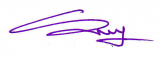 amt\PnwKv UbdIvSÀ